Sehr geehrte Damen und Herren,Um die Qualität unserer Dienstleistungen stets zu verbessern, danken wir Ihnen, dass Sie uns Ihre Meinung über diesen Fragebogen mitteilen. Bevor Sie das Krankenhaus verlassen, bitten wir Sie, es in den dafür vorgesehenen Briefkasten zu werfen. Vielen Dank im Voraus.								 				Die Krankenhausleitung_________________________________________________________________________________________________________________________Dieser Fragebogen wird ausgefüllt: 		 vom Patienten alleine 	 einer Begleitperson des Patienten mit Hilfe einer PflegekraftAlter des Patienten: _____ Jahre 	Geschlecht des Patienten:    weiblich 	 männlich    Ich definiere mich andersWussten Sie im Voraus, dass Sie ins Krankenhaus eingeliefert werden (geplanter Krankenhausaufenthalt)?	                Ja	    NeinWurden Sie kurz vor Ihrem Krankenhausaufenthalt in der Notaufnahme behandelt? 		 Ja	    NeinIn welcher Art von Zimmer sind Sie stationär untergebracht? 	 1 Bett    2 Betten 	 3 BettenWar das Ihr Wunsch?	 Ja 	 NeinIst dies Ihr erster Krankenhausaufenthalt in der Psychiatrie? 	 Ja	    NeinWenn nicht, kommen Sie wegen des gleichen Problems wieder? 	 Ja	    Nein_________________________________________________________________________________________________________________________In Bezug auf Ihre Erfahrungen während dieses Krankenhausaufenthalts bitten wir Sie, uns Ihre Bewertung zu jedem genannten Element auf einer Skala von 1 bis 5 (1 = sehr unzufrieden bis 5 = sehr zufrieden) mitzuteilen. Falls Sie nicht von der Äußerung betroffen sind, umkreisen sie bitte die Buchstaben NB (nicht betroffen).GLOBALE BEWERTUNG:Wie sind Sie im im Allgemeinen mit Ihrem Aufenthalt im Krankenhaus zufrieden?  Sehr unzufrieden	 Ziemlich unzufrieden	    Neutral	   Ziemlich zufrieden 	 Sehr zufrieden Falls nötig, würden Sie die Abteilung, in der Sie stationär aufgenommen wurden, Angehörigen weiterempfehlen?        Sicherlich nicht	 Wahrscheinlich nicht	    Neutral	   Wahrscheinlich 	 Sicherlich Wie haben die verschiedenen erhaltenen Behandlungen dazu beigetragen, dass Sie sich gegenwärtig fühlen?  Viel weniger gut	 Etwas weniger gut	    Gleich	   Etwas besser 	 Viel besser Fühlten Sie sich von den Mitarbeitern als echter Partner in Ihrer Pflege wahrgenommen?  Auf keinen Fall	 Eher nicht		    Neutral	   Eher ja 		 Auf jeden Fall IHRE ENTLASSUNG AUS DEM KRANKENHAUSWie lange dauerte Ihr gesamter Krankenhausaufenthalt?     +/- ……. TageWie empfinden Sie die Entlassung aus der Klinik? 	 Zu früh 	 Im richtigen Moment	 	 Zu spätDurften Sie Ihre Meinung zu dem Zeitpunkt Ihrer Entlassung äußert? 	 Ja	    NeinWegen welcher Art von Problem wurden Sie ins Krankenhaus eingeliefert? (Sie können mehr als eine Antwort ankreuzen):Haben Sie Kommentare oder Vorschläge zu Ihrem Aufenthalt oder zur Verbesserung der angebotenen Betreuung?………………………………………………………………………………………………………………………………………………………………………………………………………………………………………………………………………………………………………………………………………………………………………………………………………………………………………………© Vielen Dank, dass Sie sich bereit erklärt haben, diesen Fragebogen zu beantworten!   Alle Rechte vorbehalten www.bsm-management.be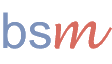 Sehr Sehr 
unzufrieden zufrieden
                              Nicht betroffenZugang zum Krankenhaus (Beschilderung, Transport, Parken usw.)1       2       3       4       5NBDie Betreuung in der Notaufnahme (falls Sie dort eingeliefert wurden)1       2       3       4       5NBHilfestellung, damit Sie sich in Ihrem Zimmer gut einrichten konnten1       2       3       4       5NBInformationen zum Ablauf Ihres Aufenthaltes1       2       3       4       5NBIdentifizierung der Personen, die Sie betreuen (Ausweis, Präsentation usw.)1       2       3       4       5NBZuhören und Beantwortung Ihrer Fragen durch das Pflegepersonal1       2       3       4       5NBWahrnehmung der Qualität der Pflege1       2       3       4       5NBInformationen zur Art der Betreuung und Untersuchungen1       2       3       4       5NBSchnelle Schmerzlinderung1       2       3       4       5NBBitte um Ihr Einverständnis während Ihres gesamten Aufenthalts1       2       3       4       5NBKlare medizinische Erklärungen zu Ihrem Zustand und Ihrer Behandlung1       2       3       4       5NBZuhören und Antworten auf Ihre Fragen durch die Ärzte1       2       3       4       5NBWahrnehmung der Qualität der medizinischen Versorgung1       2       3       4       5NBAnpassung der Pflege an Ihre Situation und Ihren Gesundheitszustand1       2       3       4       5NBBetreuung (Pflegequalität, Erläuterungen, Kontakt etc.) von:NBder/die Physiotherapeut(en)1       2       3       4       5NBder/die Ergotherapeut(en)1       2       3       4       5NBder/die Logopäden1       2       3       4       5NBder/die Psychologen1       2       3       4       5NBder/die Erzieher1       2       3       4       5NBder Ernährungsberater1       2       3       4       5NBZusammenarbeit zwischen verschiedenen Fachleuten, um Sie gut zu betreuen1       2       3       4       5NBGlobale Betreuung bei Ihren Gesundheitsproblemen1       2       3       4       5NBInformationen zur medikamentösen Behandlung1       2       3       4       5NBSehr Sehr 
unzufrieden zufrieden
                              Nicht betroffenKonsistenz der von den verschiedenen Fachleuten erhaltenen Informationen1       2       3       4       5NBErhaltene Informationen: - über die internen Vorschriften der Abteilung1       2       3       4       5NB                                         - über Ihre Rechte und Pflichten als Patient1       2       3       4       5NBErhaltene Informationen im Falle einer Verspätung (Arzt, Krankenschwester, Termin)1       2       3       4       5NBGefühl dass Ihre persönlichen Daten vertraulich bleiben1       2       3       4       5NBAussehen und Komfort Ihres Zimmers (Bett, Sanitäranlagen, Sessel, TV, WLAN usw.)1       2       3       4       5NBSauberkeit und Wartung Ihres Zimmers während Ihres Aufenthalts1       2       3       4       5NBMahlzeiten (Qualität, Quantität, Präsentation usw.)1       2       3       4       5NBNächtliche Stille in der Abteilung1       2       3       4       5NBPlatz zum Entspannen und/oder Spazierengehen außerhalb Ihres Zimmers1       2       3       4       5NBVielfalt der angebotenen Aktivitäten1       2       3       4       5NBGemeinschaftsleben in der Abteilung mit anderen Patienten1       2       3       4       5NBRespekt Ihrer Privatsphäre und Bescheidenheit1       2       3       4       5NBRespekt Ihren persönlichen, philosophischen oder religiösen Überzeugungen1       2       3       4       5NBZuhören, Hilfe und Unterstützung durch den Sozialdienst, falls beansprucht1       2       3       4       5NBZuhören und Kontakt mit Freiwilligen, falls beansprucht1       2       3       4       5NBGefühl der Sicherheit in der Abteilung1       2       3       4       5NBFür Ihre Entlassung aus dem Krankenhaus erhaltene Informationen zu:NBEinnahme von Medikamenten, Behandlung,…1       2       3       4       5NBVerschreibungen/Rezepte, neue Termine,…1       2       3       4       5NBRatschläge für die Zukunft, mögliche Hilfe,…1       2       3       4       5NBOrganisation Ihres Ausflugs in Zusammenarbeit mit der Abtielung im Hinblick auf Ihre Rückkehr nach Hause oder zu einer anderen Institution1       2       3       4       5NB Sucht/Entzug Psychotische Störungen Angstdepressive Störungen Stimmungs-/Verhaltensstörungen Selbstmordversuch Andere : ……………………...………..